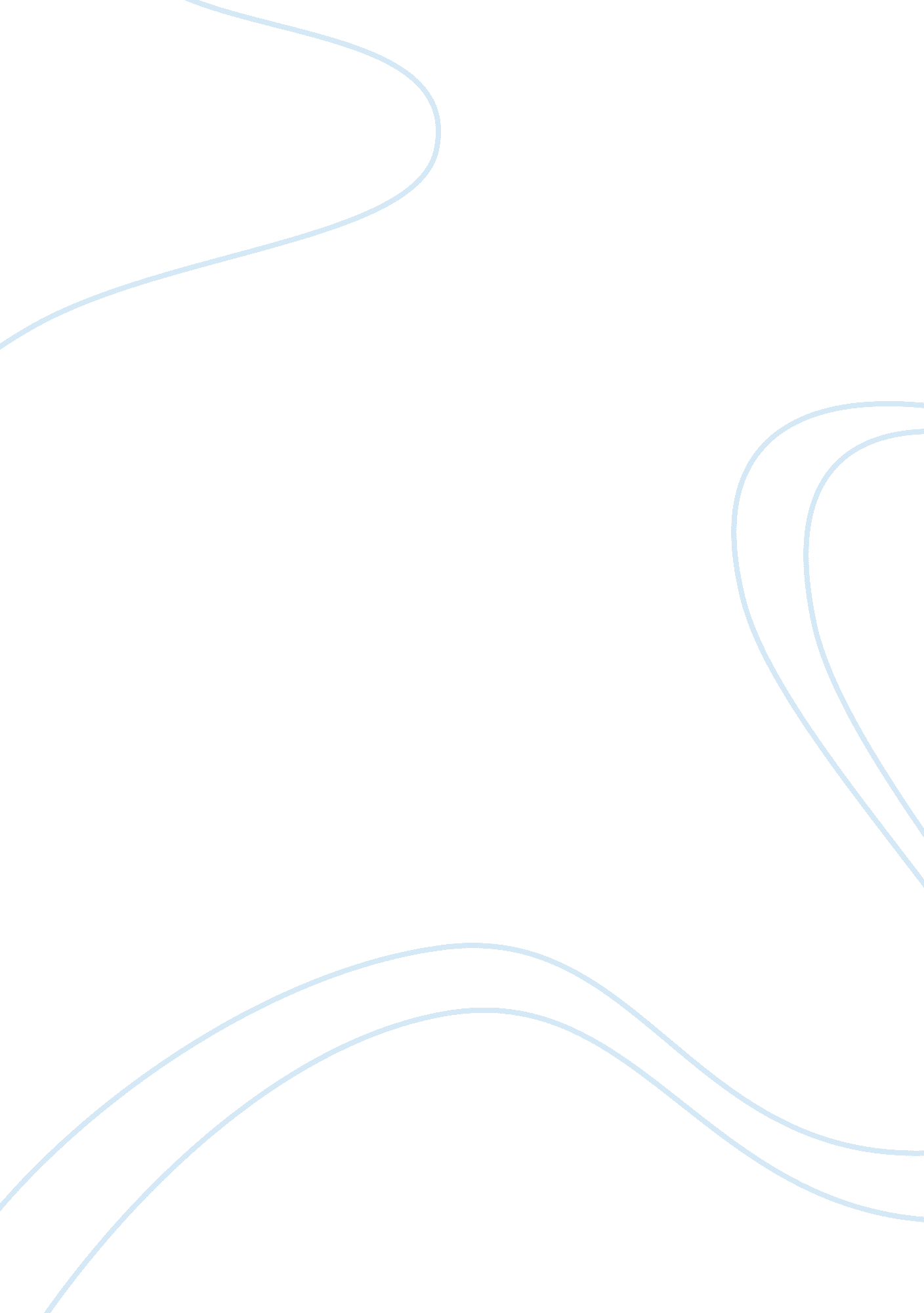 Reflective diary on presentationLife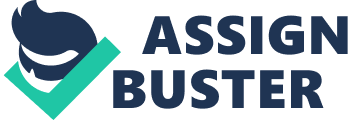 Presentation As I know from my lecturer in class of Enterprises Development, presentation is a “ performance, and like any actor, you must rehearse, rehearse, rehearse. ” I don’t find myself as a good in presentation as presenter. Though I rehearse, rehearse, rehearse, my presentation goes wrong during middle of performance. That time I found myself in hell, which makes me and my group disappointment. I have tried to improve my presentation skills lot, achieved some positive act in myself but still with problems. I am so glad and very thankful to my lecturer that providing clear information about how to do presentation? She provided us with lot of information about presentation which can help us in develop personal skills for presentation. During our last class, we all student are surprised to know that she choose three student for presentation. Through their presentation she said us about positive and negative about presentation. And from that presentation, I found that as Presenter it is very important to engage with audience, asking question, keeping eye contact, using hands, making sure the audience to understand and need to enjoy sharing knowledge on clear topic make presentation attractive and better. From my classmate’s presentation in class, I learned that preparation and practice of verbal and non-verbalcommunicationare very importance for performance as speaker in presentation. Presentation is simply a means of communication which can be adapted to various speaking situation, such as talking to group, addressing a meeting or briefing a team. I remembered that when there was a group presentation in class it was always a pressure in my head. But, now knowing all this I would do my best for upcoming group presentation for this year. 